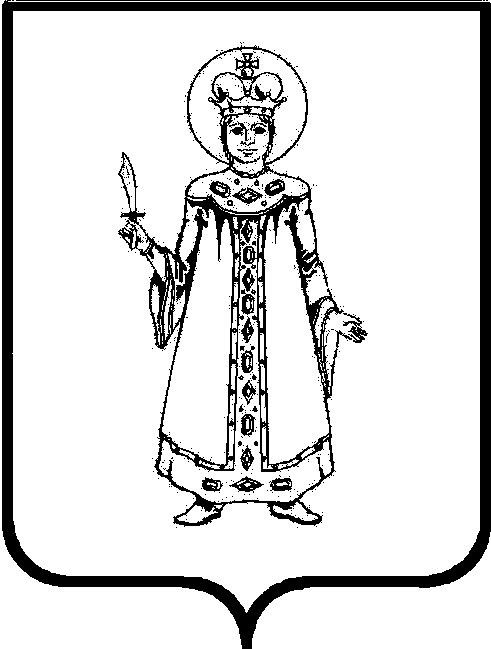 Об утверждении Положения о размещении нестационарных торговых объектов на территории городского поселения УгличВ целях создания условий для обеспечения населения городского поселения Углич услугами торговли, поддержки субъектов малого предпринимательства на территории Угличского муниципального района, в соответствии с федеральными законами от 28.12.2009 №381-ФЗ «Об основах государственного регулирования торговой деятельности в Российской Федерации», от 06.10.2003 №131-ФЗ «Об общих принципах организации местного самоуправления в Российской Федерации», приказом Департамента агропромышленного комплекса и потребительского рынка Ярославской области от 24.12.2010 №166 «Об утверждении Порядка разработки и утверждения схемы размещения нестационарных торговых объектов» и на основании соглашения о передаче осуществления полномочий по решению вопросов местного значения по созданию условий для обеспечения жителей поселения услугами связи, общественного питания, торговли городским поселением Углич, утвержденного решением Думы Угличского муниципального района, Администрация Угличского муниципального районаПОСТАНОВЛЯЕТ:1. Утвердить:1.1. Положение о размещении нестационарных торговых объектов на территории городского поселения Углич (приложение №1).1.2. Положение о порядке проведения аукциона на право заключения договора на право размещения нестационарного торгового объекта (приложение №2).1.3. Форму договора на право размещения нестационарного торгового объекта на территории городского поселения Углич (приложение №3).2. Денежные средства, полученные в результате предоставления мест для размещения нестационарных торговых объектов(далее – НТО), считать доходом Угличского муниципального района.3. Договоры на право размещения НТО заключает Администрация Угличского муниципального района.4. Определить уполномоченным органом на организацию и проведение аукциона по продаже права на заключение договоров на размещение НТО, на ведение реестра договоров на размещение НТО, по контролю за исполнением условий договоров на размещение НТО управление экономики и прогнозирования Администрации Угличского муниципального района.5. Признать утратившим силу постановление Администрации Угличского муниципального района от 10.12.2018 №1524 «Об утверждении Положения о размещении НТО на территории городского поселения Углич».6. Контроль за исполнением постановления возложить на первого заместителя Главы Администрации района Задворнову О.В.7. Опубликовать настоящее постановление в «Угличской газете» и разместить на официальном сайте Угличского муниципального района.8. Настоящее постановление вступает в силу после его официального опубликования.Глава района									   А.Г. КурицинПриложение №1к постановлению Администрации Угличского муниципального района от 20.05.2021 № 481Положениео размещении нестационарных торговых объектовна территории городского поселения Углич1. Общие положения1.1. Настоящее Положение о размещении НТО на территории городского поселения Углич (далее - Положение) разработано в соответствии с федеральными законами от 06.10.2003 №131-ФЗ «Об общих принципах организации местного самоуправления в Российской Федерации», от 28.12.2009 №381-ФЗ «Об основах государственного регулирования торговой деятельности в Российской Федерации» в целях создания условий для обеспечения жителей городского поселения Углич услугами торговли и общественного питания, а также упорядочения размещения НТО.1.2. Настоящее Положение определяет порядок и основания для размещения НТО на территории городского поселения Углич.1.3. Положение распространяется на отношения, связанные с размещением НТО на территории городского поселения Углич на земельных участках, в зданиях, строениях, сооружениях, находящихся в федеральной собственности, в собственности субъекта Российской Федерации, муниципальной собственности, а также на земельных участках, государственная собственность на которые не разграничена.1.4. Требования, предусмотренные настоящим Положением, не распространяются на отношения, связанные с размещением НТО:- находящихся на территориях розничных рынков;- при проведении праздничных, общественно-политических, культурно-массовых и спортивных мероприятий, имеющих временный характер; при проведении ярмарок, выставок-ярмарок.1.5. Определение мест передвижных средств развозной и разносной уличной торговли при проведении праздничных, общественно-политических, культурно-массовых и спортивно-массовых мероприятий, имеющих временный характер, осуществляет управление экономики и прогнозирования Администрации Угличского муниципального района.2. Основные понятия и их определения2.1. Для целей Положения применяются следующие основные понятия:а) розничная торговля - вид торговой деятельности, связанный с приобретением и продажей товаров для использования их в личных, семейных, домашних и иных целях, не связанных с осуществлением предпринимательской деятельности;б) субъект - юридическое лицо, индивидуальный предприниматель или плательщик налога на профессиональный доход (самозанятый), занимающиеся торговлей и зарегистрированные в установленном порядке;;в) схема размещения НТО - схема, определяющая места размещения НТО на территории городского поселения Углич на земельных участках, в зданиях, строениях, сооружениях, находящихся в федеральной собственности, в собственности субъекта Российской Федерации, муниципальной собственности, а также на земельных участках, государственная собственность на которые не разграничена;г) НТО - торговый объект, представляющий собой временное сооружение или временную конструкцию, не связанные прочно с земельным участком, вне зависимости от наличия или отсутствия подключения (технологического присоединения) к сетям инженерно-технического обеспечения, в том числе передвижное сооружение. К НТО относятся торговый павильон, киоск, торговая палатка, торговая галерея, торговый автофургон, автолавка, торговая тележка, автоцистерна, бахчевой развал, елочный базар, торговый автомат.Классификация других НТО по типам (торговый павильон, киоск, торговая палатка, торговая галерея, торговый автофургон, торговая тележка, автоцистерна, бахчевой развал, елочный базар, торговый автомат) применяется в соответствии с ГОСТ Р 51303-2013 «Торговля. Термины и определения».3. Требования к размещению и внешнему виду НТОРазмещение НТО осуществляется в местах, определенных в Схеме размещения НТО на территории городского поселения Углич (далее - Схема), утвержденной постановлением Администрации Угличского муниципального района.Проект Схемы (проект изменений и дополнений в Схему) разрабатывает управление экономики и прогнозирования Администрации Угличского муниципального района.Размещение НТО должно соответствовать действующим градостроительным, строительным, архитектурным, пожарным, санитарным и иным нормам, правилам и нормативам.Размещение НТО должно соответствовать комплексному решению существующей архитектурной среды, архитектурно-художественному облику города Углича.В случаях размещения НТО в пределах красных линий улиц и дорог их размещение возможно только на замощенной (асфальтированной) площадке в границах тротуара и при условии свободной ширины прохода по тротуару не менее 1,5 метра от крайнего элемента объекта торговли до края проезжей части.При размещении НТО должен быть предусмотрен удобный подъезд автотранспорта, не создающий помех для прохода пешеходов. Разгрузку товара требуется осуществлять без заезда машин на тротуар и зеленую зону.Размещаемые НТО не должны препятствовать доступу пожарных подразделений к существующим зданиям и сооружениям.Внешний вид НТО должен соответствовать Положению о  конструктивных и архитектурно-художественных решениях НТО, расположенных на территории Угличского муниципального района, утвержденному постановлением Администрации Угличского муниципального района №2020 от 01.03.2021.При размещении НТО не допускаются вырубка кустарниковой, древесной растительности, асфальтирование и сплошное мощение приствольных кругов в радиусе ближе 1,5 метра от ствола. Для деревьев, расположенных в мощении, при отсутствии иных видов защиты (приствольных решеток, бордюров и т.д.) рекомендуется предусматривать защитные виды покрытий в радиусе не менее 1,5 метра от ствола: щебеночное, галечное, «соты» с засевом газона.Не допускается размещать у НТО (кроме передвижных средств развозной и разносной уличной торговли) столики, зонтики и другие подобные объекты, за исключением случаев, когда размещение подобных объектов предусмотрено типовым архитектурным решением.Допускается в период с 15 мая до 15 октября при согласовании с управлением экономики и прогнозирования Администрации района размещение у НТО не более одной единицы выносного холодильного оборудования в соответствии с утвержденной Схемой размещения НТО.НТО, для которых исходя из их функционального назначения, а также по санитарно-гигиеническим требованиям и нормативам требуется подводка воды и канализации, могут размещаться только вблизи инженерных коммуникаций при наличии технической возможности подключения.Торговая деятельность объектов нестационарной торговли осуществляется в режиме, устанавливаемом Субъектом. Порядок размещения и эксплуатации НТОРазмещение НТО на территории городского поселения Углич осуществляется в местах, определенных Схемой размещения НТО, утвержденной постановлением Администрации Угличского муниципального района.Предоставление места для размещения НТО на территории городского поселения Углич осуществляется следующим образом:На официальном сайте Угличского муниципального района размещается объявление о наличии свободных мест для размещения объектов нестационарной торговли с установленным сроком приема заявлений. Срок приема заявлений составляет 15 рабочих дней с момента размещения объявления.При предоставлении на одно свободное место в установленный срок одного заявления с заявителем заключается договор на право размещения НТО на территории городского поселения Углич.При предоставлении на одно свободное место в установленный срок более одного заявления - путем проведения торгов в форме аукциона на право заключения договоров на размещение НТО. Торги на право размещения НТО в местах, установленных Схемой для предоставления субъектам малого и среднего предпринимательства, осуществляющим торговую деятельность, проводятся среди указанных субъектов (закрытые аукционы), в остальных случаях аукционы являются открытыми по составу участников (открытые аукционы).Заключение договора на размещение НТО без проведения конкурсных процедур осуществляется при наличии следующих оснований:при размещении на новый срок НТО, ранее размещенного на том же месте, предусмотренном схемой размещения НТО, индивидуальным предпринимателем, юридическим лицом, плательщиком налога на профессиональный доход (самозанятым), надлежащим образом исполнившим свои обязанности по ранее заключенному договору на размещение НТО;при переносе НТО в случае:проведения ремонта и (или) реконструкции автомобильных дорог, развития улично-дорожной сети, размещения остановочных комплексов общественного транспорта, организации парковочных мест;проведения ремонта, реконструкции, строительства линейных объектов и (или) объектов капитального строительства, благоустройства территорий;при предоставлении на одно свободное место в установленный срок одного заявления.Для заключения договора по основаниям, предусмотренным п.4.3 настоящего Положения, Субъект обращается в управление экономики и прогнозирования Администрации Угличского муниципального района (далее - УЭиП) с заявлением, в котором должны быть указаны: государственный регистрационный номер записи о государственной регистрации юридического лица в едином государственном реестре юридических лиц, регистрационный номер записи о государственной регистрации физического лица в качестве индивидуального предпринимателя и/или идентификационный номер налогоплательщика.К заявлению Субъект прикладывает следующие документы:1) копию документа, удостоверяющего личность заявителя или представителя заявителя;2) копию документа, удостоверяющего права (полномочия) представителя, если с заявкой обращается представитель заявителя.Заявление должно быть подписано лично гражданином, зарегистрированным в качестве индивидуального предпринимателя или самозанятого, представителем юридического лица, имеющим право действовать без доверенности, либо уполномоченным лицом, полномочия которого оформлены в соответствии с действующим законодательством.В случае, установленном подпунктом 4.3.1 пункта 4.3 настоящего Положения, заявление на заключение договора на размещение НТО должно быть подано не позже чем за два месяца до истечения срока действия заключенного договора на размещение НТО.Заявление на заключение договора на размещение НТО по основаниям, предусмотренным подпунктами 4.3.1, 4.3.2 пункта 4.3 Положения, рассматривается УЭиП в течение 30 дней.В случае, предусмотренном подпунктом 4.3.3 пункта 4.3 настоящего Положения, заявление рассматривается УЭиП в течение 7 рабочих дней со дня окончания срока подачи заявлений.По результатам рассмотрения и проверки заявления и прилагаемых к нему документов на наличие или отсутствие оснований, предусмотренных пунктом 4.3 настоящего Положения, УЭиП принимает одно из следующих решений:1) в случае предоставления заявителем необходимых документов и наличия оснований, предусмотренных пунктом 4.3 настоящего Положения, готовит в двух экземплярах проект договора на размещение НТО, подписывает и направляет их для подписания заявителю;2) в случае непредставления заявителем необходимых документов и (или) при отсутствии оснований, предусмотренных пунктом 4.3 настоящего Положения, направляет письмо заявителю об отказе в заключении договора на размещение НТО.Договор на размещение нестационарного торгового объекта, направленный заявителю, должен быть им подписан в двух экземплярах и представлен в уполномоченный орган не позднее десяти дней со дня получения заявителем проекта указанного договора.В случае, предусмотренном п.4.3.3 настоящего положения Субъект пользуется преимущественным правом на повторное размещение нестационарного торгового объекта на том же месте, но не более 3 раз подряд.Пункт 4.8 настоящего Положения, ограничивающий число сроков, в течение которых один и то же субъект пользуется преимущественным правом, применяется к Субъекту, размещавшему НТО, без учета числа сроков, в течение которых он размещал или размещает НТО на момент вступления в силу настоящего Положения, и не исключает для него возможность воспользоваться преимущественным правом в течение сроков, допустимых указанным Положением.Цена договора на размещение НТО по основанию, предусмотренному подпунктом 4.3.1 пункта 4.3 настоящего Положения, равна цене по ранее заключенному договору на размещение НТО.Цена договора на размещение НТО по основаниям, предусмотренным подпунктами 4.3.2, 4.3.3 пункта 4.3настоящего Положения, равна начальной цене на право заключения договора на размещение нестационарного торгового объекта.Основанием для начала установки (монтажа) Субъектом НТО на территории городского поселения Углич является заключенный с Администрацией Угличского муниципального района договор на право размещения НТО на территории городского поселения Углич (далее - Договор) по установленной форме.Договор на право размещения павильона, киоска, киоска с остановочным навесом заключается на срок не более 10 лет.Договор на право размещения передвижных средств развозной и разносной уличной торговли заключается на срок не более одного года в зависимости от волеизъявления заинтересованного лица (Субъекта).Основанием для эксплуатации Субъектом нестационарного НТО на территории городского поселения Углич является акт приемочной комиссии о соответствии размещенного НТО требованиям, указанным в договоре на размещение НТО, и архитектурному решению (далее - акт приемочной комиссии) по форме согласно приложению №2 к настоящему Положению.Данное требование не распространяется на передвижные средства развозной и разносной торговли.5. Допуск к эксплуатации установленных НТО5.1. Эксплуатация установленных нестационарных торговых объектов разрешается в случае, если такие объекты размещены в соответствии с требованиями, указанными в Договоре и архитектурном решении.5.2. В целях осмотра НТО на предмет соответствия требованиям, указанным в пункте 5.1 настоящего Положения, Администрацией Угличского муниципального района создается приемочная комиссия в составе: представитель Управления муниципального имущества, градостроительства и земельных отношений Администрации Угличского муниципального района, представитель управления экономики и прогнозирования Администрации Угличского муниципального района, председатель территориального общественного самоуправления соответствующей территории, представитель Администрации городского поселения Углич.5.3. НТО, размещенный в соответствии с требованиями, указанными в Договоре и архитектурном решении, должен быть не позднее одного месяца с даты заключения Договора предъявлен для осмотра приемочной комиссии.5.4. Для осмотра НТО приемочной комиссией Субъект направляет в управление экономики и прогнозирования соответствующее обращение. Приемочная комиссия в течении 10 рабочих дней с момента получения уведомления проводит осмотр торгового объекта.5.5. По результатам осмотра НТО составляется акт приемочной комиссии (Приложение №2 к настоящему Положению), утверждаемый первым заместителем Главы Администрации района, в течение трех рабочих дней с момента осмотра. Утвержденный акт приемочной комиссии подтверждает соответствие/несоответствие НТО требованиям эксплуатации.5.6. В случае если НТО не соответствует требованиям, указанными в Договоре и архитектурному решению, Субъекту торговли устанавливается срок 7 календарных дней на устранение нарушений, указанных в Акте. В случае повторного составления после истечения указанного срока Акта о несоответствии, Договор расторгается Администрацией в одностороннем порядке, а НТО подлежит демонтажу.6. Порядок досрочного прекращения действия договорана размещение НТО6.1. Действие Договора прекращается Администрацией Угличского муниципального района досрочно в одностороннем порядке в следующих случаях:а) более двух случаев реализации групп товаров, не предусмотренных для данного места размещения НТО утвержденной Схемой размещения НТО, что подтверждено соответствующими актами проверок;б) эксплуатация НТО без акта приемочной комиссии;в) выявление несоответствия НТО в натуре архитектурному решению (изменение внешнего вида, размеров, площади нестационарного торгового объекта в ходе его эксплуатации, возведение пристроек, надстройка дополнительных антресолей и этажей);г) невнесение Субъектом оплаты по Договору в соответствии с условиями настоящего Положения.В случае досрочного прекращения действия Договора Администрация Угличского муниципального района в 7-дневный срок с момента принятия решения о досрочном прекращении действия Договора направляет Субъекту соответствующее уведомление.6.2. В случае досрочного прекращения действия Договора нестационарный торговый объект подлежит демонтажу Субъектом в течение 10 дней со дня получения им уведомления о расторжении договора на размещение нестационарного торгового объекта, при этом Субъекту не компенсируются понесенные затраты.7. Порядок демонтажа нестационарных торговых объектов7.1. Нестационарный торговый объект после окончания срока действия права на размещение нестационарного торгового объекта, установленного Договором, подлежит обязательному демонтажу Субъектом в течение 10 дней с момента окончания срока действия Договора.8. Заключительные положения8.1. Утвержденная Схема размещения нестационарных торговых объектов, внесение в нее изменений не могут служить основанием для пересмотра мест размещения нестационарных торговых объектов, разрешительная документация на размещение которых была выдана до утверждения (изменения) указанной Схемы.8.2. Срок действия договоров на размещение нестационарных торговых объектов определяется по желанию заявителя, но не более чем на 10 лет.Приложение №1к Положениюо размещении нестационарных торговых объектов на территории городского поселения Углич, утвержденному постановлением Администрации Угличского муниципального районаот 20.05.2021 № 481Методикаопределения начальной цены на право заключения договорана размещение нестационарного торгового объектаНастоящая Методика устанавливает порядок расчета начальной цены на право заключения договора на размещение нестационарного торгового объекта (далее - плата за размещение).Плата за размещение определяется по следующей формуле:ПР = КС x S x 8% x СД,где:ПР - плата за размещение;КС - кадастровая стоимость земель/зданий/строений/сооружений (руб./кв. м);8% - коэффициент в %, учитывающий ставку платы от кадастровой стоимости;S - площадь, занимаемая нестационарным торговым объектом;СД - срок действия договора (в месяцах).Цена договора на размещение НТО подлежит ежегодному изменению на размер сводного индекса потребительских цен по Ярославской области в соответствии с данными территориального органа Федеральной службы государственной статистики по Ярославской области, но не ранее чем через год после заключения договора, и изменяется в одностороннем порядке Администрацией Угличского муниципального района путем направления извещения с последующим заключением дополнительного соглашения.Размер платы по договору на размещение НТО может быть пересмотрен Администрацией Угличского муниципального района в одностороннем порядке в случае изменения методики определения платы по договору на размещение нестационарного торгового объекта.Приложение №2к Положениюо размещении нестационарных торговых объектов на территории городского поселения Углич,утвержденному постановлением Администрации Угличского муниципального районаот 20.05.2021 № 481АКТприемочной комиссии о соответствии (несоответствии) размещенногонестационарного торгового объекта требованиям, указаннымв договоре на размещение нестационарного торгового объекта,и архитектурному решению«___» ___________ 20___ г.Комиссия в составе:председатель комиссии _______________________________________________члены комиссии: __________________________________________________________________________________________________________________________________________________________________________________________ и _________________________________________________________________(указывается Субъект)УСТАНОВИЛА:Субъектом ___________________________________________________________________(указывается юридическое лицо,  индивидуальный предприниматель, с/з)предъявлен к приемке нестационарный торговый объект по адресу:___________________________________________________________________Работы осуществлены на основании:- договора на размещение нестационарного торгового объекта от _____ №___;___________________________________________________________________. (указываются название, характеристики архитектурного решения)Предъявленный к приемке нестационарный торговый объект имеет следующиепоказатели:а) общая площадь _______ кв. м;б) ширина, длина объекта ______ м;в) внешний вид (цветовая гамма, физическое состояние) __________________;г) материал, из которого выполнен объект ______________________________;д) прилегающая территория (наличие удобного подъезда, прохода дляпешеходов, наличие урны) ____________________________________________Предложения приемочной комиссии __________________________________________________________________________________________________________________________________________________________________________________________________________________________________.Данный акт исключает возможность регистрации прав на нестационарный торговый объект в качестве объекта недвижимости в Едином государственном реестре прав на недвижимое имущество и сделок с ним.РЕШЕНИЕ ПРИЕМОЧНОЙ КОМИССИИ:Предъявленный к приемке нестационарный торговый объект, расположенный по адресу: __________________________________________________,(не) соответствует требованиям, указанным в ___________________________,(указываются реквизиты документов)и готов к эксплуатации.Председатель приемочной комиссии____________________________________Члены приемочной комиссии:________________________________________________________________________________________________________________________________________________________________________________Субъект:____________________________________________________________Акт составлен в 2 экземплярах, один - для Субъекта, второй - для Администрации Угличского муниципального района.Приложение №2к постановлению Администрации Угличского муниципального района от 20.05.2021 № 481Положениео порядке проведения аукциона на право заключения договорана право размещения нестационарного торгового объекта1. Общие положения1.1. Положение о размещении нестационарных торговых объектов на территории городского поселения Углич о порядке проведения аукциона на право заключения договора на право размещения нестационарного торгового объекта (далее - Положение) определяет порядок подготовки и проведения аукциона на право заключения договора на размещение нестационарного торгового объекта (далее - Договор).1.2. Положение разработано в соответствии с федеральными законами от 06.10.2003 №131-ФЗ «Об общих принципах организации местного самоуправления в Российской Федерации», от 28.12.2009 №381-ФЗ «Об основах государственного регулирования торговой деятельности в Российской Федерации», Уставом Угличского муниципального района, постановлением Администрации Угличского муниципального района от 23.08.2017 №1103 «Об утверждении Схемы размещения нестационарных торговых объектов на территории городского поселения Углич» (в редакции от 17.07.2020).1.3. Торги на право размещения нестационарного торгового объекта в местах, установленных Схемой для предоставления субъектам малого и среднего предпринимательства, осуществляющим торговую деятельность, проводятся среди указанных субъектов (закрытые аукционы), в остальных случаях аукционы являются открытыми по составу участников (открытые аукционы).1.4. Организацию проведения аукциона по продаже права на заключение договоров на размещение нестационарных торговых объектов осуществляет управление экономики и прогнозирования Администрации Угличского муниципального района (далее - Организатор).1.5. Проведение аукциона осуществляется аукционной комиссией (далее - Комиссия). Комиссия - единый, постоянно действующий коллегиальный орган.1.6. Претендент - юридическое лицо, индивидуальный предприниматель или плательщик налога на профессиональный доход (самозанятый), занимающиеся торговлей и зарегистрированные в установленном порядке и выразившие волеизъявление на участие в аукционе и заключение Договора.1.7. Участник аукциона - лицо, допущенное Организатором для участия в аукционе.1.8. Победитель аукциона - лицо, предложившее наивысшую цену за право на заключение Договора в порядке, установленном настоящим Положением.1.9. Протокол аукциона - протокол, подписываемый членами Комиссии, содержащий сведения о признании участника аукциона победителем и о результатах аукциона.1.10. Договор - договор, заключенный Администрацией Угличского муниципального района на право размещения нестационарных торговых объектов с победителем аукциона в порядке, предусмотренном Гражданским кодексом Российской Федерации, иными федеральными законами и муниципальными правовыми актами.1.11. Официальный сайт Угличского муниципального района в сети Интернет - официальный информационно-справочный сервер www.uglich.ru.1.12. В случае если к участию в аукционе с учетом требований, установленных информационным сообщением о проведении аукциона, допущен один претендент и аукцион признан несостоявшимся, Договор заключается с единственным участником аукциона.2. Полномочия Организатора2.1. Определяет начальную (минимальную) цену аукциона на право заключения Договора на основании методики, утвержденной настоящим постановлением.2.2. Определяет срок и условия внесения задатка индивидуальными предпринимателями, юридическими лицами и самозанятыми, намеревающимися принять участие в аукционе.2.3. Определяет место, даты начала и окончания приема заявок, место и срок проведения аукциона.2.4. Определяет «шаг аукциона» (величину повышения начальной цены аукциона). «Шаг аукциона» устанавливается в пределах двух процентов начальной цены аукциона.2.5. Организует подготовку и публикацию информационного сообщения о проведении аукциона в газете «Угличская газета» и на официальном сайте Угличского муниципального района в сети Интернет.2.6. Принимает от претендентов заявки на участие в аукционе (далее - заявки) и прилагаемые к ним документы по составленной ими описи.2.7. Проверяет правильность оформления представленных претендентами документов и определяет их соответствие перечню, опубликованному в информационном сообщении о проведении аукциона.2.8. Ведет учет заявок по мере их поступления в журнале приема заявок.2.9. Принимает решение о признании претендентов участниками аукциона или об отказе в допуске к участию в аукционе и уведомляет претендентов о принятом решении.2.10. Производит расчеты с претендентами, участниками и победителем аукциона.3. Полномочия Комиссии3.1. Комиссия состоит из председателя, заместителя председателя и членов Комиссии. Комиссию возглавляет председатель. В случае отсутствия председателя Комиссии его обязанности выполняет заместитель председателя Комиссии. Протоколы заседания Комиссии подписываются всеми присутствующими на заседании членами Комиссии, заместителем председателя Комиссии и утверждаются председателем Комиссии.3.2. Состав Комиссии утверждается распоряжением Администрации Угличского муниципального района.3.3. Комиссия правомочна осуществлять свои функции, если на заседании Комиссии присутствует не менее чем пятьдесят процентов общего числа ее членов.4. Требования к участникам аукционаПри проведении аукциона устанавливаются следующие обязательные требования к участникам аукциона:4.1. в отношении участника аукциона не должна проводиться процедура ликвидации и не должно быть вынесено решение арбитражного суда о признании участника аукциона банкротом и об открытии конкурсного производства.4.2. деятельности участника аукциона не должна быть приостановлена в порядке, предусмотренном Кодексом Российской Федерации об административных правонарушениях, на день подачи заявки на участие в аукционе.4.3. отсутствие у участника аукциона задолженности по начисленным налогам, сборам и иным обязательным платежам в бюджеты любого уровня или государственные внебюджетные фонды за прошедший календарный год, размер которой превышает двадцать пять процентов балансовой стоимости активов участника аукциона по данным бухгалтерской отчетности за последний завершенный отчетный период. Участник аукциона считается соответствующим установленному требованию в случае, если он обжалует наличие указанной задолженности в соответствии с законодательством Российской Федерации и решение по такой жалобе на день рассмотрения заявки на участие в аукционе ещё не принято.5. Информационное сообщение о проведении аукциона5.1. Информационное сообщение о проведении аукциона опубликовывается Организатором в официальном печатном издании (газете «Угличская газета») и размещается на официальном сайте Угличского муниципального района в сети Интернет.5.2. В информационном сообщении о проведении аукциона должны быть указаны следующие сведения:1) наименование, место нахождения, почтовый адрес, номер контактного телефона Организатора;2) предмет аукциона с указанием адресного ориентира размещения нестационарного торгового объекта, количество нестационарных торговых объектов по одному адресному ориентиру, тип (вид) нестационарного торгового объекта с указанием его технических характеристик (в том числе параметры, требования к внешнему виду и площади объекта), срок действия Договора;3) начальная (минимальная) цена на право заключения Договора, «шаг аукциона»;4) сведения о сроках и порядке внесения задатка, назначении платежа, реквизитах счета, порядке возвращения задатка, а также указание на то, что данное сообщение является публичной офертой для заключения договора о задатке в соответствии со статьей 437 Гражданского кодекса Российской Федерации, а подача претендентом заявки и перечисление задатка является акцептом такой оферты, после чего договор о задатке считается заключенным в письменной форме;5) порядок, место, дата начала и дата окончания срока подачи заявок на участие в аукционе;6) требования к содержанию, форме и составу заявки на участие в аукционе, инструкция по заполнению заявки на участие в аукционе;7) место, дата и время проведения аукциона и подведения его итогов;8) срок со дня подписания протокола аукциона, в течение которого победитель аукциона должен подписать проект Договора;9) реквизиты счета для перечисления денежных средств - цены, предложенной по результатам аукциона на право заключения Договора;10) форма, порядок, даты начала и окончания срока предоставления участникам аукциона разъяснений положений информационного сообщения о проведении аукциона;11) срок, в течение которого Организатор аукциона вправе отказаться от его проведения.5.3. Со дня опубликования в официальном печатном издании и размещения на официальном сайте Угличского муниципального района в сети Интернет информационного сообщения о проведении аукциона Организатор на основании заявления любого заинтересованного лица, поданного в письменной форме, в течение двух рабочих дней со дня получения соответствующего заявления обязан представить такому лицу возможность ознакомления с документацией в порядке, указанном в информационном сообщении о проведении аукциона.5.4. Организатор, официально опубликовавший информационное сообщение о проведении аукциона и разместивший его на официальном сайте Угличского муниципального района в сети Интернет, вправе отказаться от проведения аукциона в любое время, но не позднее, чем за три дня до наступления даты его проведения, если иное не предусмотрено в информационном сообщении о проведении аукциона. Информационное сообщение об отказе от проведения аукциона опубликовывается Организатором в официальном печатном издании (газете «Угличская газета») и размещается на официальном сайте Угличского муниципального района в сети Интернет в течение трех рабочих дней со дня принятия решения об отказе от проведения аукциона. В течение трех рабочих дней со дня принятия Организатором указанного решения направляются уведомления всем претендентам, подавшим заявки на участие в аукционе. Организатор возвращает претендентам заявки с приложенными документами и внесенный задаток в течение пяти рабочих дней со дня принятия решения об отказе от проведения аукциона.6. Условия участия в аукционе6.1. Для участия в аукционе претендент представляет Организатору (лично или через своего полномочного представителя) в установленный срок заявку по форме и содержанию, указанным в информационном сообщении, платежный документ с отметкой банка плательщика об исполнении для подтверждения перечисления претендентом установленного задатка и иные документы в соответствии с перечнем, опубликованным в информационном сообщении о проведении аукциона. Заявка и опись представленных документов составляются в 2 экземплярах, один из которых остается у Организатора, другой - у заявителя.6.2. Для участия в аукционе претендент вносит задаток на счет, указанный в информационном сообщении о проведении аукциона.6.3. Прием заявок начинается с даты, объявленной в информационном сообщении о проведении аукциона, осуществляется в течение не менее 15 календарных дней и заканчивается не позднее, чем за один календарный день до даты рассмотрения Организатором заявок и документов претендентов.6.4. Заявка на участие в аукционе должна содержать:6.4.1.	если участник аукциона ИП или юридическое лицо:1) сведения и документы о претенденте, подавшем такую заявку:- фирменное наименование (наименование), сведения об организационно-правовой форме, месте нахождения, почтовый адрес (для юридического лица), фамилию, имя, отчество, паспортные данные, сведения о месте жительства (для индивидуального предпринимателя), номер контактного телефона;- документ, подтверждающий полномочия лица на осуществление действий от имени претендента;2) документы или копии документов, подтверждающие соответствие претендента установленным требованиям и условиям допуска к участию в аукционе:- заявление об отсутствии решения о ликвидации претендента - юридического лица, об отсутствии решения арбитражного суда о признании претендента - юридического лица, индивидуального предпринимателя банкротом и об открытии конкурсного производства, об отсутствии решения о приостановлении деятельности претендента в порядке, предусмотренном Кодексом Российской Федерации об административных правонарушениях, на день подачи заявки на участие в аукционе, об отсутствии у претендента задолженности по начисленным налогам, сборам и иным обязательным платежам в бюджеты любого уровня или государственные внебюджетные фонды за прошедший календарный год, размер которой превышает двадцать пять процентов балансовой стоимости активов претендента по данным бухгалтерской отчетности за последний завершенный отчетный период.6.4.2. если участник аукциона является плательщиком налога на профессиональный доход:сведения и документы о претенденте, подавшем такую заявку:- справка о постановке на учет в качестве плательщика налога на профессиональный доход;- копии документов, удостоверяющих личность.6.5. Претендент вправе подать только одну заявку на участие в аукционе в отношении каждого предмета аукциона (лота).6.6. Заявка с прилагаемыми к ней документами регистрируется Организатором в журнале приема заявок с присвоением каждой заявке номера и указанием даты и времени подачи документов. На каждом экземпляре заявки Организатором делается отметка о принятии заявки с указанием ее номера, даты и времени принятия.6.7. Заявки, поступившие по истечении срока их приема, указанного в информационном сообщении о проведении аукциона, вместе с описью, на которой делается отметка об отказе в принятии документов, возвращаются претендентам или их уполномоченным представителям под расписку.Организатор принимает меры по обеспечению сохранности заявок и прилагаемых к ним документов, поданных претендентами при подаче заявок, а также конфиденциальности сведений о лицах, подавших заявки, и содержания представленных ими документов до момента их рассмотрения.6.9. При рассмотрении заявок на участие в аукционе претендент не допускается Организатором к участию в аукционе в следующих случаях:1) непредставление документов, указанных в информационном сообщении о проведении аукциона, либо наличие в таких документах недостоверных сведений о претенденте;2) несоответствие требованиям, установленным в соответствии с разделом 4 настоящего Положения;3) заявка подписана лицом, не уполномоченным претендентом на осуществление таких действий;4) не подтверждено поступление денежных средств в качестве обеспечения заявки на участие в аукционе (задатка) на счет, указанный в информационном сообщении о проведении аукциона, в установленный срок и отсутствуют оригинал платежного поручения с отметкой банка об исполнении и выписка банка о перечислении претендентом денежных средств с отметкой банка либо нотариально заверенные копии таких документов;5) несоответствие заявки на участие в аукционе требованиям информационного сообщения о проведении аукциона.Перечень указанных оснований отказа претенденту в участии в аукционе является исчерпывающим.6.10. Организатор вправе запросить сведения о проведении ликвидации участника аукциона, о принятии арбитражным судом решения о признании такого участника банкротом и об открытии конкурсного производства.6.11. Претендент, подавший заявку на участие в аукционе, вправе отозвать заявку на участие в аукционе в любое время до момента проведения аукциона.7. Начальная (минимальная) ценааукциона на право заключения Договора7.1. Начальная (минимальная) цена аукциона на право заключения Договора определяется на основании Методики, утвержденной настоящим постановлением.7.2. Для участия в аукционе устанавливается требование об обеспечении заявки на участие в аукционе (задатке) в размере 20% начальной (минимальной) цены аукциона на право заключения Договора по каждому лоту. Информационное сообщение о проведении аукциона на право заключения Договора является публичной офертой для заключения договора о задатке в соответствии со статьей 437 Гражданского кодекса Российской Федерации, а подача претендентом и перечисление задатка является акцептом такой оферты, после чего договор о задатке считается заключенным в письменной форме.8. Порядок проведения аукциона и оформление его результатов8.1. В день проведения аукциона, указанный в информационном сообщении о проведении аукциона, Организатор рассматривает заявки и документы претендентов, устанавливает факт поступления от претендентов задатков на основании выписки (выписок) с соответствующего счета. По результатам рассмотрения документов Организатор принимает решение о признании претендентов участниками аукциона или об отказе в допуске претендентов к участию в аукционе.8.2. Решения Организатора о признании претендентов участниками аукциона оформляется протоколом.В протоколе о признании претендентов участниками аукциона приводится перечень принятых заявок с указанием имен (наименований) претендентов, перечень отозванных заявок, имена (наименования) претендентов, признанных участниками аукциона, а также имена (наименования) претендентов, которым было отказано в допуске к участию в аукционе, с указанием оснований отказа.При наличии оснований для признания аукциона несостоявшимся Организатор принимает соответствующее решение, которое оформляется протоколом.8.3. Претенденты, признанные участниками аукциона, и претенденты, не допущенные к участию в аукционе, уведомляются о принятом решении в день проведения аукциона путем вручения им под расписку соответствующего уведомления либо направления такого уведомления по почте заказным письмом в случае неявки претендента на аукцион.Информация об отказе в допуске к участию в аукционе размещается на официальном сайте Угличского муниципального района в сети Интернет в срок не позднее рабочего дня, следующего за днем принятия указанного решения.8.4. Претендент приобретает статус участника аукциона с момента оформления Организатором протокола о признании претендентов участниками аукциона.8.5. Аукцион проводится в следующем порядке:1) участникам аукциона выдаются пронумерованные карточки участника аукциона (далее - карточки);2) аукцион начинается с объявления об открытии аукциона;3) после открытия аукциона оглашаются наименование торгового объекта, основные его характеристики, начальная цена аукциона и «шаг аукциона». «Шаг аукциона» не изменяется в течение всего аукциона;5) после оглашения начальной цены аукциона участникам аукциона предлагается заявить эту цену путем поднятия карточек;6) после заявления участниками аукциона начальной цены участникам аукциона предлагается заявлять свои предложения по цене, превышающей начальную цену не более чем на один «шаг аукциона». Каждая последующая цена, превышающая предыдущую цену на «шаг аукциона», заявляется участниками аукциона путем поднятия карточек;7) называется номер карточки участника аукциона, который первым заявил начальную или последующую цену, указывается на этого участника и объявляется заявленная цена как цена Договора. При отсутствии предложений со стороны иных участников аукциона эта цена повторяется три раза. Если до третьего повторения заявленной цены ни один из участников аукциона не поднял карточку и не заявил последующую цену, аукцион завершается;8) по завершении аукциона объявляется о продаже права на размещение соответствующего объекта, называются цена Договора и номер карточки победителя аукциона. Победителем аукциона признается участник, номер карточки которого и заявленная им цена были названы последними;9) цена Договора, предложенная победителем аукциона, заносится в протокол об итогах аукциона;10) если после троекратного объявления начальной цены аукциона ни один из участников аукциона не поднял карточку, аукцион признается несостоявшимся.Протокол об итогах аукциона вручается победителю аукциона.8.6. При уклонении или отказе победителя аукциона от заключения в установленный срок Договора он утрачивает право на заключение указанного Договора и задаток ему не возвращается. Результаты аукциона аннулируются Организатором.8.7. По результатам аукциона победитель аукциона и Администрация Угличского муниципального района в течение 5 рабочих дней со дня подведения итогов аукциона заключают Договор.8.8. Оплата приобретаемого на аукционе права на заключение Договора производится путем перечисления денежных средств на счет, указанный в информационном сообщении о проведении аукциона. Внесенный победителем задаток засчитывается в счет оплаты права на заключение Договора.Оставшаяся часть денежных средств в счет оплаты права на заключение Договора на размещение нестационарных торговых объектов перечисляется равными долями ежеквартально, начиная с квартала, следующего за кварталом, в котором был заключен Договор, до 15 числа первого месяца квартала.8.9. Ответственность покупателя в случае его отказа или уклонения от оплаты в установленные сроки предусматривается в соответствии с законодательством Российской Федерации в Договоре.8. Порядок возврата задатка9.1. В случае если претенденту отказано в приеме заявки на участие в аукционе, Организатор перечисляет задаток на счет претендента, указанный в заявке, в течение 5 (пяти) банковских дней с даты подписания протокола об итогах аукциона.9.2. В случае если претендент не признан участником аукциона, Организатор перечисляет задаток на счет претендента, указанный в заявке, в течение 5 (пяти) банковских дней с даты подписания протокола об итогах аукциона.9.3. Претендент до истечения срока подачи заявок имеет право отозвать заявку путем письменного уведомления Организатора.В случае отзыва претендентом в установленном порядке заявки до даты окончания приема заявок поступивший от претендента задаток подлежит возврату в течение 5 (пяти) банковских дней со дня поступления уведомления об отзыве заявки Организатором.В случае отзыва претендентом заявки позднее даты окончания приема заявок ему возвращается задаток.9.4. В случае если претендент не признан победителем аукциона, Организатор перечисляет задаток на расчетный счет претендента, указанный в заявке, в течение 5 (пяти) банковских дней с момента подписания протокола об итогах аукциона.9.5. При уклонении или отказе претендента в случае победы на аукционе от заключения Договора задаток ему не возвращается.9.6. В случае признания аукциона несостоявшимся Организатор перечисляет задаток на счет претендента, указанный в заявке, в течение 5 (пяти) банковских дней с даты подписания протокола Комиссией по проведению аукциона.Приложение №3к постановлению Администрации Угличского муниципального района от 20.05.2021 № 481Договорна право размещения нестационарного торгового объектана территории городского поселения Углич«___» ____________ г.									г. УгличАдминистрация Угличского муниципального района в лице ___________________________, действующей на основании Устава (далее - «Администрация»), с одной стороны, и _________, действующий (ая) на основании _________, именуемый (ая) в дальнейшем «Субъект», с другой стороны, а вместе именуемые «Стороны», на основании ___________________________________________________________________(результата проведенного аукциона, разрешения на размещение объекта________________________________________ заключили настоящий договорнестационарной торговли, выданного в ранее установленном порядке)о нижеследующем:Предмет договора«Администрация» на основании (результата проведенного аукциона либо разрешения на размещение объекта нестационарной торговли, выданного в ранее установленном порядке) предоставляет место для размещения нестационарного торгового объекта:___________________________________________________________________(вид и специализация объекта)(далее - Объект) по адресу: ___________________________________________, согласно Схеме размещения нестационарных торговых объектов на территории городского поселения Углич, утвержденной постановлением Администрации Угличского муниципального района от 23.08.2017 №1103, а «Субъект» обязуется разместить и обеспечить в течение всего срока действия настоящего договора функционирование Объекта на условиях и в порядке, предусмотренных настоящим договором и действующим Положением о порядке размещения нестационарных торговых объектов, утвержденным постановлением Администрации Угличского муниципального района от «___» _________ 201__ г.Настоящий договор является подтверждением права «Субъекта» на осуществление деятельности в месте, установленном Схемой размещения нестационарных торговых объектов на территории Угличского муниципального района и пунктом 1.1 настоящего договора.Период размещения Объекта устанавливается с «___» __________ г. по «___» __________ г.Цена договора за место размещениянестационарного торгового объекта2.1.	Цена договора устанавливается в соответствии с Положением о размещении нестационарных торговых объектов на территории Угличского муниципального района, утвержденным постановлением Администрации Угличского муниципального района от _______20__ №_____, и составляет ______________.2.2.	Оплата по договору осуществляется в течение трех дней после подписания договора на расчетный счет «Администрации», указанной в части 8 настоящего договора.2.3.	Цена договора может быть изменена "Администрацией" в одностороннем порядке по основаниям, предусмотренным Методикой определения начальной цены на право заключения договора на размещение нестационарного торгового объекта (Приложение №1 к Положению о размещении нестационарных торговых объектов на территории городского поселения Углич, утвержденному постановлением Администрации Угличского муниципального района от _____________№_____).3. Права и обязанности Сторон«Администрация» имеет право:Требовать расторжения договора и возмещения убытков в случае, если «Субъект» размещает Объект не в соответствии с его видом, специализацией, периодом размещения, схемой и иными условиями настоящего договора.В одностороннем порядке расторгнуть договор при условии неоднократных (более двух раз) зафиксированных нарушений Субъектом обязательств, предусмотренных пунктом 3.4 настоящего договора.В случае нарушения срока демонтажа НТО Администрация вправе требовать у Субъекта внесения арендной платы за все время просрочки.«Администрация» обязана:Предоставить «Субъекту» место под размещение Объекта на срок, указанный в пункте 4.1 настоящего договора.«Субъект» имеет право:Разместить Объект по местоположению в соответствии с пунктом 1.1 настоящего договора.Использовать Объект для осуществления деятельности в соответствии с требованиями законодательства.В случае внесения изменений в Схему размещения нестационарных торговых объектов на территории городского поселения Углич переместить Объект с места его размещения на компенсационное место размещения.«Субъект» обязан:Своевременно вносить арендную плату.Не эксплуатировать нестационарный торговый объект без утвержденного акта о соответствии нестационарного торгового объекта установленным требованиям.Сохранять вид специализации, местоположение и размеры площади места размещения Объекта в течение срока действия договора.Обеспечивать функционирование Объекта в соответствии с требованиями настоящего договора, требованиями законодательства Российской Федерации, положения о порядке размещения нестационарных торговых объектов на территории Угличского муниципального района.Обеспечить сохранение надлежащего внешнего вида и оформления Объекта в течение всего срока действия настоящего договора.Обеспечивать уборку территорий, прилегающих к Объекту в радиусе 5 м.Заключить договор с коммунальными службами на вывоз ТБО.Соблюдать при размещении Объекта требования Правил благоустройства и содержания территории, элементов внешнего благоустройства зданий и сооружений, объектов инженерной инфраструктуры поселения, на территории которого он расположен, строительных, экологических, санитарно-гигиенических, противопожарных и иных правил, нормативов.Использовать Объект способами, которые не должны наносить вред окружающей среде.Не допускать загрязнение, захламление места размещения Объекта.Не допускать передачу прав и обязанностей по настоящему договору третьим лицам.При прекращении договора в 10-дневный срок обеспечить демонтаж и вывоз Объекта с места его размещения.В случае если Объект конструктивно объединен с другими НТО, обеспечить демонтаж Объекта без ущерба другим НТО.В случае снятия Субъекта с учета в качестве плательщика налога на профессиональный доход, он обязуется сообщить об этом Заказчику письменно в течение 3 (трех) рабочих дней с даты снятия с такого учета.Срок действия договораНастоящий договор действует с «___» _________ года по «___» _________ года, а в части исполнения обязательств по оплате - до момента исполнения таких обязательств.Любая из Сторон вправе в любое время отказаться от настоящего договора, предупредив об этом другую Сторону не менее чем за 10 дней.Ответственность СторонВ случае неисполнения или ненадлежащего исполнения обязательств по настоящему договору Стороны несут ответственность в соответствии с действующим законодательством Российской Федерации.Изменение и расторжение договораПо соглашению Сторон настоящий договор может быть изменен, за исключением пунктов 1.1, 1.3, 2.2, 2.3, 4.1.Внесение изменений в настоящий договор осуществляется путем заключения дополнительного соглашения, подписываемого Сторонами.Настоящий договор расторгается в случаях:прекращения осуществления деятельности «Субъекта торговли» по его инициативе;неоднократных (более двух раз) зафиксированных нарушений «Субъектом» обязательств, предусмотренных пунктом 3.4 настоящего договора;в случае снятия Субъекта с регистрационного учета в налоговом органе как юридического лица, ИП или самозанятого;по соглашению Сторон.Форс-мажорНи одна из сторон по настоящему договору не будет нести ответственности перед другой стороной за невыполнение обязательств, обусловленное обстоятельствами, возникшими помимо воли и желания сторон и которые нельзя предвидеть или избежать, включая объявленную или фактическую войну, гражданские волнения, эпидемии, блокаду, эмбарго, землетрясения, наводнения, пожары и другие стихийные бедствия, а также акты государственных органов или органов местного самоуправления, которые будут препятствовать исполнению настоящего договора.Сторона, которая не может исполнить своего обязательства по причинам, установленным п.8.1 настоящего Договора, должна известить другую сторону о препятствии и его влиянии на исполнение обязательств по Договору в разумный срок.Заключительные положенияВо всем остальном, не урегулированном настоящим договором, стороны будут руководствоваться Положением о размещении нестационарных НТО на территории городского поселения Углич и действующим законодательством РФ.Все споры и разногласия по настоящему договору Стороны обязуются решать путем переговоров. При невозможности урегулировать возникшие разногласия спор будет передаваться на решение суда в соответствии с законодательством РФ.Настоящий договор составлен в 2-х экземплярах, имеющих одинаковую юридическую силу, по одному для каждой из Сторон.Юридические адреса и реквизиты СторонАдминистрация:						Субъект: